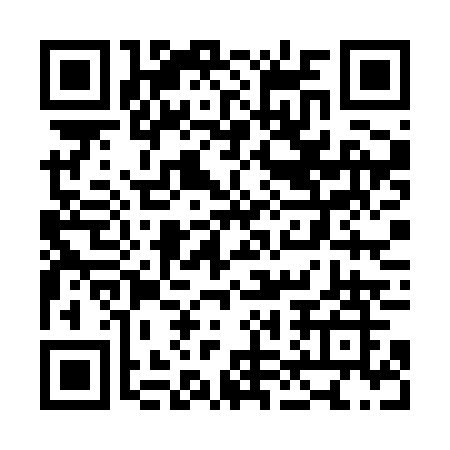 Ramadan times for Babicky, Czech RepublicMon 11 Mar 2024 - Wed 10 Apr 2024High Latitude Method: Angle Based RulePrayer Calculation Method: Muslim World LeagueAsar Calculation Method: HanafiPrayer times provided by https://www.salahtimes.comDateDayFajrSuhurSunriseDhuhrAsrIftarMaghribIsha11Mon4:354:356:2312:114:066:006:007:4212Tue4:324:326:2112:114:086:026:027:4413Wed4:304:306:1812:104:096:036:037:4514Thu4:284:286:1612:104:106:056:057:4715Fri4:254:256:1412:104:126:076:077:4916Sat4:234:236:1212:104:136:086:087:5117Sun4:214:216:1012:094:146:106:107:5218Mon4:184:186:0812:094:166:116:117:5419Tue4:164:166:0512:094:176:136:137:5620Wed4:134:136:0312:084:186:156:157:5821Thu4:114:116:0112:084:196:166:168:0022Fri4:094:095:5912:084:216:186:188:0223Sat4:064:065:5712:084:226:196:198:0324Sun4:044:045:5412:074:236:216:218:0525Mon4:014:015:5212:074:246:236:238:0726Tue3:583:585:5012:074:256:246:248:0927Wed3:563:565:4812:064:276:266:268:1128Thu3:533:535:4612:064:286:276:278:1329Fri3:513:515:4412:064:296:296:298:1530Sat3:483:485:4112:054:306:306:308:1731Sun4:464:466:391:055:317:327:329:191Mon4:434:436:371:055:337:347:349:212Tue4:404:406:351:055:347:357:359:233Wed4:384:386:331:045:357:377:379:254Thu4:354:356:311:045:367:387:389:275Fri4:324:326:281:045:377:407:409:296Sat4:294:296:261:035:387:417:419:317Sun4:274:276:241:035:397:437:439:338Mon4:244:246:221:035:407:457:459:359Tue4:214:216:201:035:417:467:469:3710Wed4:184:186:181:025:437:487:489:40